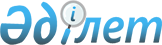 Об установлении квоты рабочих мест для отдельных категорий граждан
					
			Утративший силу
			
			
		
					Постановление акимата Тайыншинского района Северо-Казахстанской области от 29 апреля 2011 года N 164. Зарегистрировано Управлением юстиции Тайыншинского района Северо-Казахстанской области 10 мая 2011 года N 13-11-210. Утратило силу - постановлением акимата Тайыншинского района Северо-Казахстанской области от 13 марта 2013 года N 111

      Сноска. Утратило силу - постановлением акимата Тайыншинского района Северо-Казахстанской области от 13.03.2013 N 111 (вводится в действие по истечении десяти календарных дней после дня его первого официального опубликования)      В соответствии с подпунктами 5-5), 5-6) статьи 7, подпунктом 4) пункта 2 статьи 9 Закона Республики Казахстан от 23 января 2001 года № 149 «О занятости населения», на основании постановления акимата Северо-Казахстанской области от 26 ноября 2010 года № 326 «Об установлении квоты рабочих мест для отдельных категорий граждан» акимат района ПОСТАНОВЛЯЕТ:



      1. Установить работодателям района квоту рабочих мест для:

      лиц, освобожденных из мест лишения свободы, в размере одного процента от общей численности рабочих мест;

      несовершеннолетних выпускников интернатных организаций в размере одного процента от общей численности рабочих мест.



      2. Контроль за исполнением настоящего постановления возложить на заместителя акима района Жарова Е.К.



      3. Настоящее постановление акимата района вводится в действие по истечении десяти календарных дней со дня первого официального опубликования.      И.о. акима района                          И. Турков
					© 2012. РГП на ПХВ «Институт законодательства и правовой информации Республики Казахстан» Министерства юстиции Республики Казахстан
				